Základní škola Olomouc, Stupkova 16, příspěvková organizace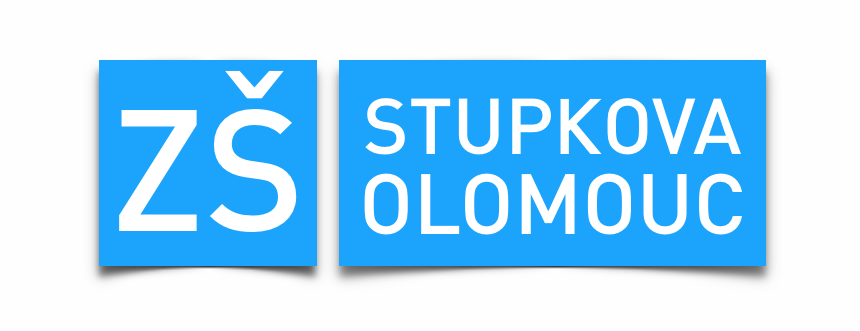 Stupkova 953/16, 779 00 OlomoucFakultní škola Pedagogické fakulty Univerzity Palackého v Olomouci
Rozšířená výuka matematiky, informatiky a hudební výchovyE-mail: laluhova@zs-stupkova.cz, 581 111 203, www.zs-stupkova.czZÁVAZNÁ PŘIHLÁŠKA KE STRAVOVÁNÍ  na šk. rok: Jména a příjmení žáka:Datum narození:Adresa trvalého pobytu:Telefon zákonného zástupce: E-mail zákonného zástupce:Přihlásit ke stravování od: Zařízení (MŠ, ZŠ):Třída:Způsob úhrady stravného:ze sporožirového nebo běžného účtu, souhlasem k inkasu. Vyplňte prosím „povolení k inkasu“. zálohově. Vyplňte prosím číslo účtu, ze kterého budou zálohy pravidelně prováděny.Případné změny nahlaste neprodleně v kanceláři ŠJ Stupkova 16, Olomouc, a to e-mailem na adresu jidelna@zs-stupkova.cz nebo telefonicky na č. 581 111 222.SOUHLAS S INKASEM VE PROSPĚH ÚČTU Č. 19-1084040257/0100 U KOMERČNÍ BANKYPlatba stravného bude prováděna z účtu 	/nehodící se škrtněte/u peněžního ústavu …………………………… majitel účtu 	Inkaso povoleno od ……………………………… výše inkasního limitu 	Jsem seznámen s platným stravovacím řádem školní jídelny a souhlasím s povinnostmi z něj vyplývajícími. Aktuální znění stravovacího řádu je k dispozici na webových stránkách ZŠ.Souhlasím se zpracováním osobních údajů v souladu s nařízením GDPR pro potřeby ŠJ.Dne: ………………………….	podpis zákonného zástupce: ………………………..................